The Geneva History Seminar – 2020-2021Le séminaire de recherche est organisé en coopération entre les historiens des facultés de l’université de Genève et du Graduate Institute. Il est ouvert à tous ceux qui s’intéressent aux questions historiques dans une perspective globale. Les contributions écrites des différents intervenants sont disponibles une semaine à l’avance sur ce site webhttps://www.unige.ch/sciences-societe/IHEPB/recherche/seminaires/geneva-seminar/This research seminar is organized by and for historians in the faculties and doctoral programs of the University of Geneva and the Graduate Institute of International and Development Studies. It is open to all who are interested in historical questions in a global perspective. The papers that form the basis of a speaker's presentation will be available a week in advance of his or her talk and can be downloaded from the website below.https://www.unige.ch/sciences-societe/IHEPB/recherche/seminaires/geneva-seminar/Department of International History, IHEID              https://graduateinstitute.ch/academic-departments/international-history(Organisation/contact: Michael Goebel michael.goebel@graduateinstitute.ch)Département d'histoire générale, UNIGE		www.unige.ch/lettres/istge/index.html(Organisation/contact: Sandrine Kott Sandrine.Kott@unige.ch)Institut d'histoire économique Paul Bairoch, UNIGE		https://www.unige.ch/sciences-societe/IHEPB/(Organisation/contact: Pilar Nogues-Marco Pilar.NoguesMarco@unige.ch)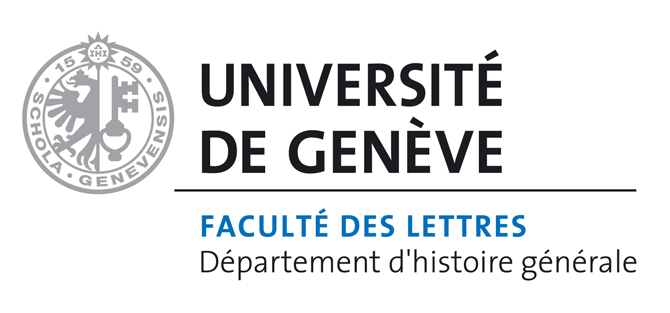 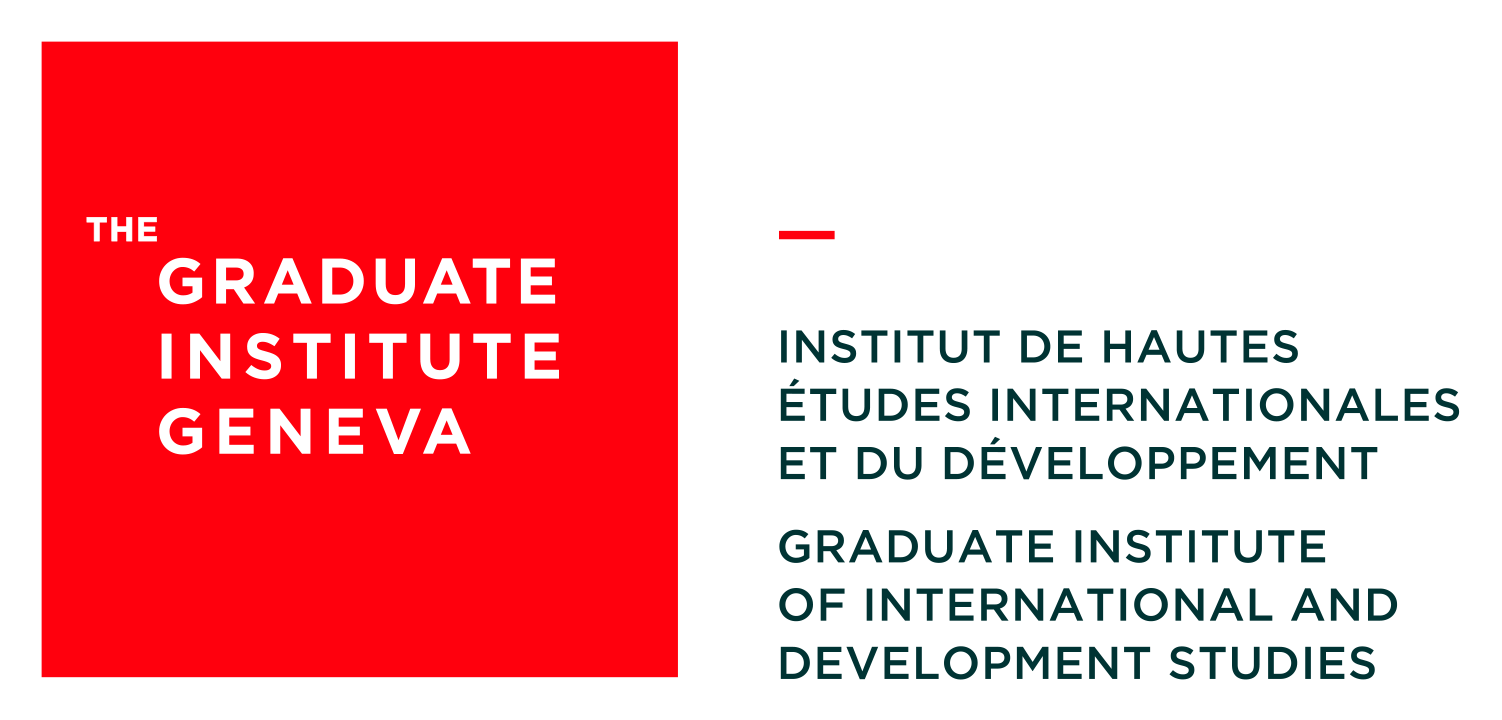 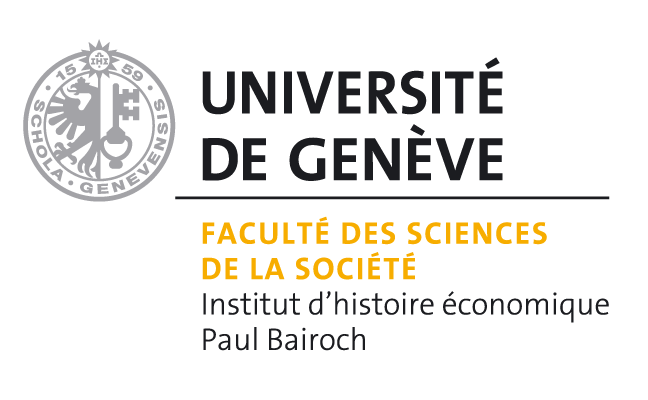 Thursday22 Oct., 202018h15-19h45Damiano Matasci (Université de Genève, Histoire générale)Internationaliser les savoirs, moderniser le colonialisme : Edgar Barton Worthington et le Conseil scientifique pour l’Afrique (1945-1965)@ Département d’histoire générale, Rue Saint-Ours 5, salle S019Thursday19 Nov., 202018h15-19h45Wednesday9 Dec., 202018h15-19h45Nathan Sussman (IHEID)Financing the rebuilding of the City of London after the Great Fire of 1666https://unige.zoom.us/j/95582159240?pwd=bE1JSTB2dWp2ZEQ5amNaZktzbW4vQT09Jan Eckel (Universität Tübingen)Reflections on a History of International Politics Since the Late Nineteenth Century@ IHEID, Maison de la Paix, Auditorium A1BThursday25 Feb., 202118h15-19h45Sabine Pitteloud (Université de Genève, Institut Paul Bairoch)Intérêts privés et dilution des normes environnementales: l'exemple de la régulation des gaz d'échappement dans les années 1970-1990@ UNIMAIL, Bd du Pont d’Arve 40, room M3220Tuesday16 Mar., 202116h15-17h45Thursday15 Apr., 202118h15-19h45Anne Schult (New York University)Counting the Countless: Statistics, Demography, and the Modern Refugee@ IHEID, Maison de la Paix, P3–506 Lucas Müller (Université de Genève)‘Later-Generation Development Problems’: Plants, Farmers, and Markets in the 1970s@ Département d’histoire générale, Rue Saint-Ours 5, salle S019